Приложение №10 к СхемеОзерское сельское поселение 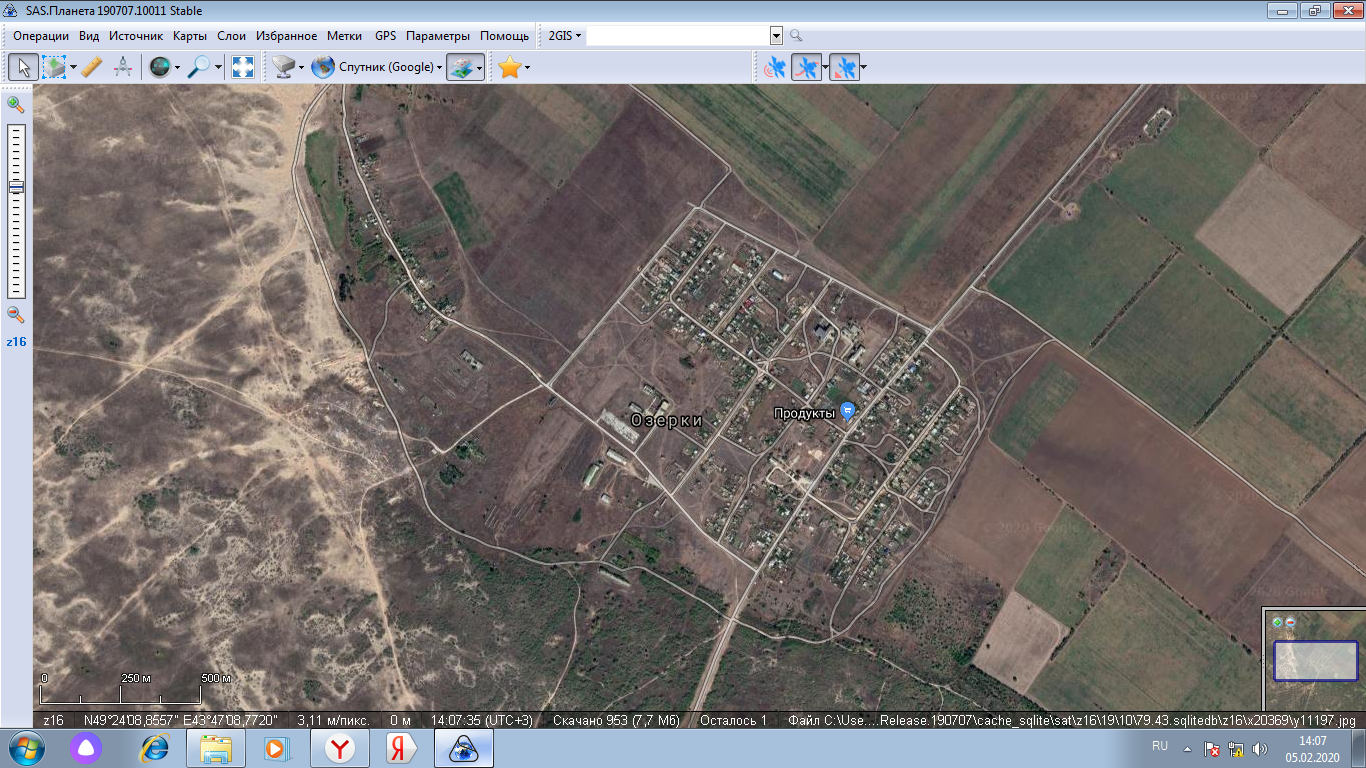 х.ОзеркиСпособ вывоза ТКО –бестарный, транспортируется на ПВН на территории Иловлинского муниципального района.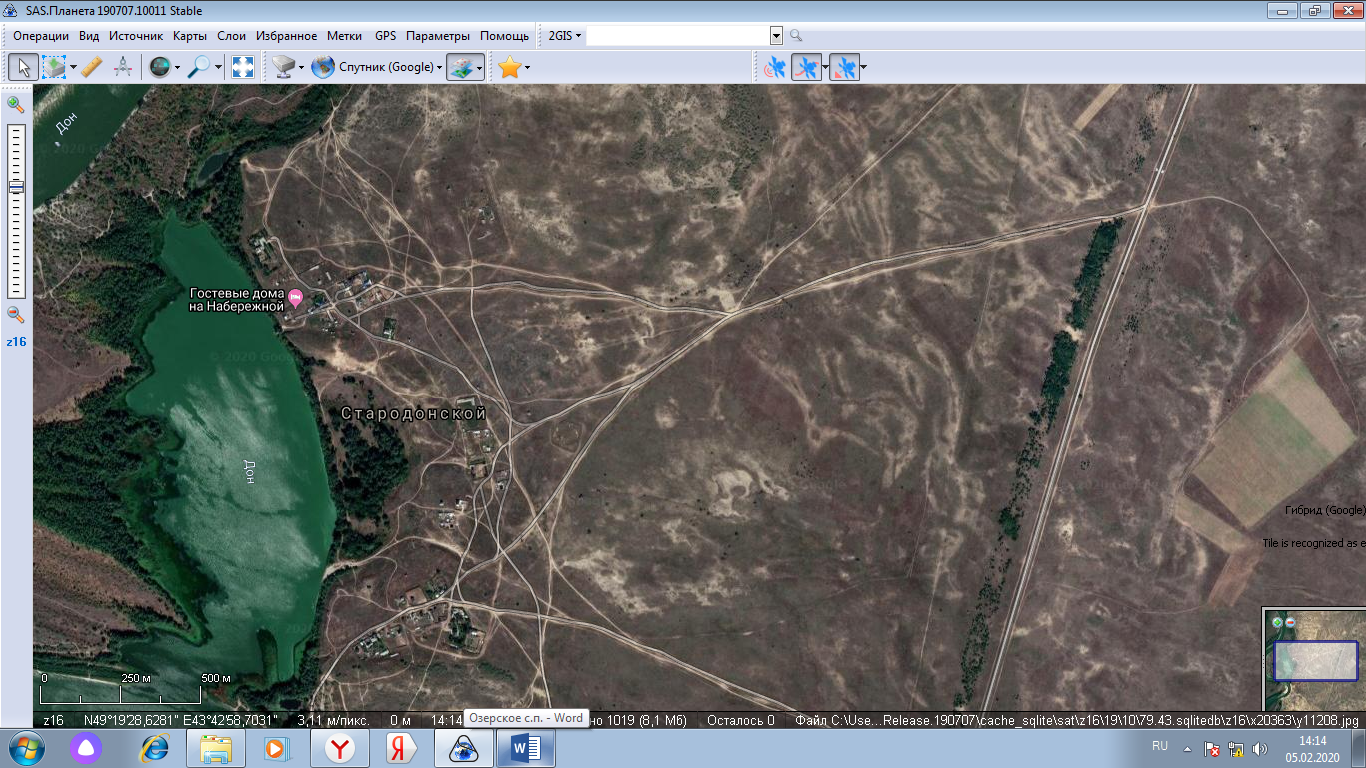 х.СтародонскийСпособ вывоза ТКО –бестарный, транспортируется на ПВН на территории Иловлинского муниципального района.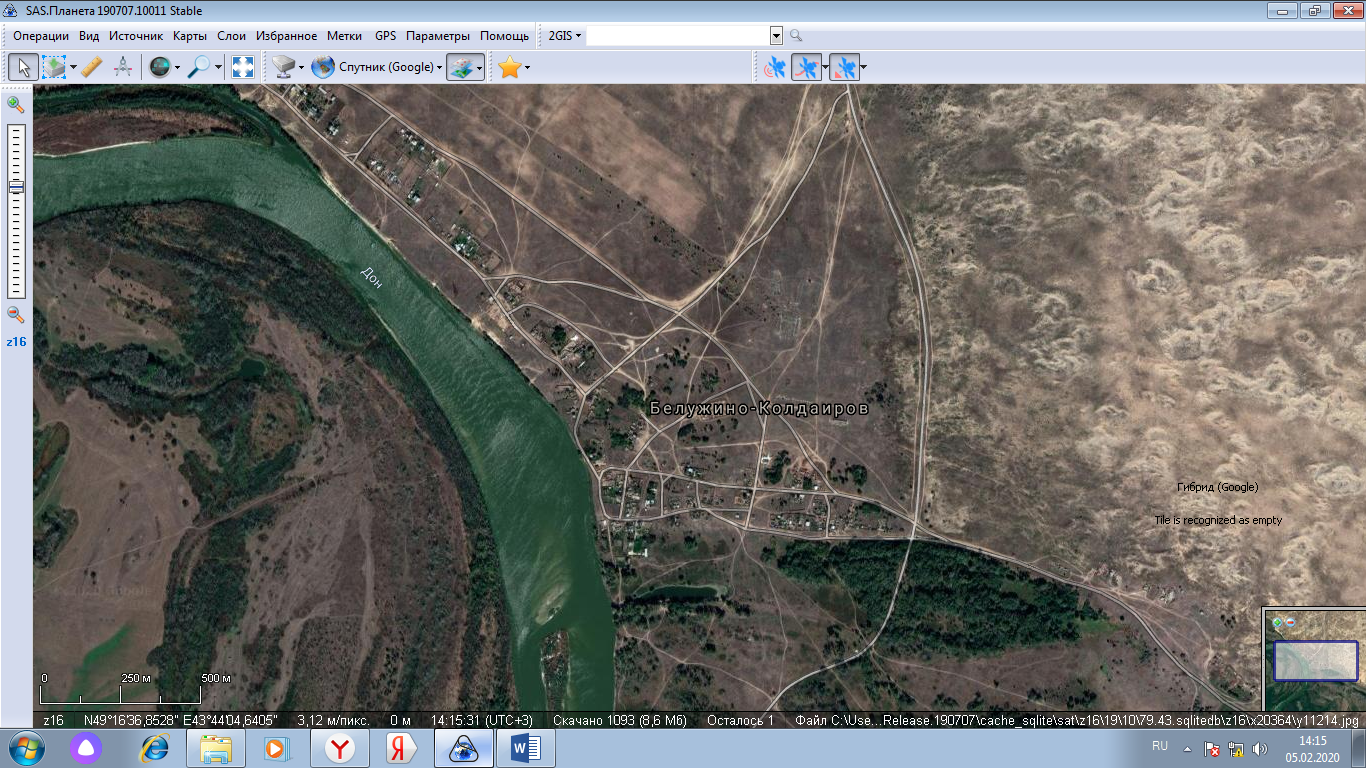 х.Белужино-КолдаировСпособ вывоза ТКО –бестарный, транспортируется на ПВН на территории Иловлинского муниципального района.